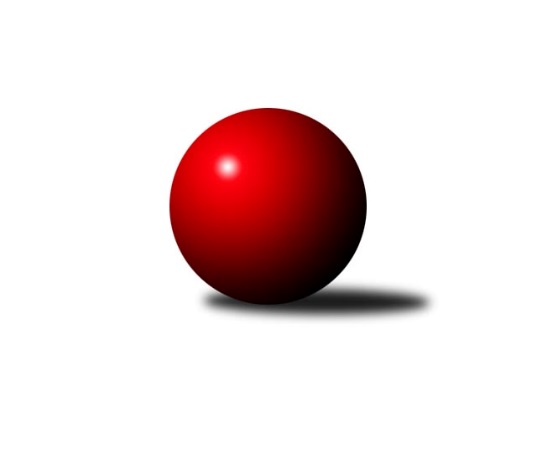 Č.15Ročník 2023/2024	20.5.2024 Východočeský přebor skupina A 2023/2024Statistika 15. kolaTabulka družstev:		družstvo	záp	výh	rem	proh	skore	sety	průměr	body	plné	dorážka	chyby	1.	Loko. Trutnov B	15	12	0	3	164 : 76 	(54.5 : 39.5)	2629	24	1805	825	37.9	2.	Nová Paka B	15	12	0	3	160 : 80 	(73.5 : 40.5)	2549	24	1765	784	43.7	3.	Josefov A	15	9	1	5	146 : 94 	(46.0 : 36.0)	2452	19	1716	736	50.3	4.	Vrchlabí B	15	8	2	5	129 : 111 	(66.5 : 59.5)	2532	18	1757	775	46.1	5.	Jičín B	15	7	3	5	138 : 102 	(42.0 : 40.0)	2544	17	1751	792	37.3	6.	Milovice B	15	7	0	8	122 : 118 	(59.5 : 60.5)	2469	14	1743	726	47.6	7.	Dvůr Kr. B	15	5	3	7	112 : 128 	(73.5 : 60.5)	2534	13	1759	775	51.9	8.	Smiřice B	15	6	1	8	104 : 136 	(63.0 : 67.0)	2519	13	1759	760	52.7	9.	Trutnov C	15	5	2	8	109 : 131 	(37.5 : 42.5)	2508	12	1755	753	50.5	10.	SKK Náchod C	15	5	2	8	102 : 138 	(56.0 : 70.0)	2489	12	1752	737	52.7	11.	Rokytnice B	15	4	0	11	84 : 156 	(65.0 : 79.0)	2460	8	1730	730	59	12.	Poříčí A	15	3	0	12	70 : 170 	(35.0 : 77.0)	2366	6	1689	678	60.4Tabulka doma:		družstvo	záp	výh	rem	proh	skore	sety	průměr	body	maximum	minimum	1.	Nová Paka B	8	7	0	1	96 : 32 	(53.5 : 24.5)	2537	14	2595	2482	2.	Josefov A	7	7	0	0	88 : 24 	(20.0 : 8.0)	2453	14	2555	2398	3.	Loko. Trutnov B	7	6	0	1	78 : 34 	(16.5 : 7.5)	2596	12	2686	2467	4.	Milovice B	8	5	0	3	80 : 48 	(37.5 : 26.5)	2533	10	2604	2485	5.	Dvůr Kr. B	8	4	2	2	74 : 54 	(44.0 : 30.0)	2507	10	2622	2425	6.	Jičín B	7	4	1	2	74 : 38 	(8.0 : 6.0)	2713	9	2840	2597	7.	Vrchlabí B	7	4	1	2	61 : 51 	(40.5 : 33.5)	2529	9	2629	2427	8.	Smiřice B	8	4	0	4	66 : 62 	(47.5 : 40.5)	2550	8	2604	2399	9.	Trutnov C	8	3	2	3	66 : 62 	(13.5 : 10.5)	2521	8	2573	2430	10.	Rokytnice B	7	4	0	3	58 : 54 	(39.0 : 37.0)	2468	8	2593	2343	11.	SKK Náchod C	7	3	1	3	52 : 60 	(34.0 : 46.0)	2642	7	2720	2559	12.	Poříčí A	8	3	0	5	54 : 74 	(22.0 : 26.0)	2468	6	2515	2419Tabulka venku:		družstvo	záp	výh	rem	proh	skore	sety	průměr	body	maximum	minimum	1.	Loko. Trutnov B	8	6	0	2	86 : 42 	(38.0 : 32.0)	2630	12	2826	2472	2.	Nová Paka B	7	5	0	2	64 : 48 	(20.0 : 16.0)	2550	10	2744	2369	3.	Vrchlabí B	8	4	1	3	68 : 60 	(26.0 : 26.0)	2532	9	2652	2342	4.	Jičín B	8	3	2	3	64 : 64 	(34.0 : 34.0)	2519	8	2596	2402	5.	Josefov A	8	2	1	5	58 : 70 	(26.0 : 28.0)	2452	5	2583	2308	6.	SKK Náchod C	8	2	1	5	50 : 78 	(22.0 : 24.0)	2470	5	2607	2362	7.	Smiřice B	7	2	1	4	38 : 74 	(15.5 : 26.5)	2513	5	2647	2399	8.	Trutnov C	7	2	0	5	43 : 69 	(24.0 : 32.0)	2506	4	2653	2416	9.	Milovice B	7	2	0	5	42 : 70 	(22.0 : 34.0)	2460	4	2584	2336	10.	Dvůr Kr. B	7	1	1	5	38 : 74 	(29.5 : 30.5)	2538	3	2676	2433	11.	Rokytnice B	8	0	0	8	26 : 102 	(26.0 : 42.0)	2459	0	2581	2344	12.	Poříčí A	7	0	0	7	16 : 96 	(13.0 : 51.0)	2352	0	2484	2177Tabulka podzimní části:		družstvo	záp	výh	rem	proh	skore	sety	průměr	body	doma	venku	1.	Loko. Trutnov B	11	8	0	3	112 : 64 	(48.5 : 31.5)	2634	16 	4 	0 	1 	4 	0 	2	2.	Nová Paka B	11	8	0	3	112 : 64 	(57.5 : 34.5)	2538	16 	4 	0 	1 	4 	0 	2	3.	Josefov A	11	6	1	4	106 : 70 	(35.0 : 23.0)	2455	13 	5 	0 	0 	1 	1 	4	4.	Smiřice B	11	6	1	4	88 : 88 	(46.0 : 46.0)	2522	13 	4 	0 	2 	2 	1 	2	5.	Jičín B	11	5	2	4	98 : 78 	(30.5 : 29.5)	2571	12 	3 	1 	2 	2 	1 	2	6.	Vrchlabí B	11	5	2	4	92 : 84 	(43.0 : 37.0)	2516	12 	3 	1 	1 	2 	1 	3	7.	Milovice B	11	5	0	6	86 : 90 	(41.0 : 45.0)	2457	10 	4 	0 	1 	1 	0 	5	8.	Dvůr Kr. B	11	4	2	5	84 : 92 	(59.5 : 48.5)	2541	10 	4 	1 	1 	0 	1 	4	9.	Rokytnice B	11	4	0	7	74 : 102 	(59.0 : 67.0)	2481	8 	4 	0 	2 	0 	0 	5	10.	Trutnov C	11	3	2	6	72 : 104 	(21.5 : 30.5)	2478	8 	2 	2 	2 	1 	0 	4	11.	SKK Náchod C	11	3	2	6	68 : 108 	(32.5 : 55.5)	2485	8 	2 	1 	2 	1 	1 	4	12.	Poříčí A	11	3	0	8	64 : 112 	(24.0 : 50.0)	2360	6 	3 	0 	3 	0 	0 	5Tabulka jarní části:		družstvo	záp	výh	rem	proh	skore	sety	průměr	body	doma	venku	1.	Loko. Trutnov B	4	4	0	0	52 : 12 	(6.0 : 8.0)	2602	8 	2 	0 	0 	2 	0 	0 	2.	Nová Paka B	4	4	0	0	48 : 16 	(16.0 : 6.0)	2583	8 	3 	0 	0 	1 	0 	0 	3.	Josefov A	4	3	0	1	40 : 24 	(11.0 : 13.0)	2442	6 	2 	0 	0 	1 	0 	1 	4.	Vrchlabí B	4	3	0	1	37 : 27 	(23.5 : 22.5)	2570	6 	1 	0 	1 	2 	0 	0 	5.	Jičín B	4	2	1	1	40 : 24 	(11.5 : 10.5)	2573	5 	1 	0 	0 	1 	1 	1 	6.	Trutnov C	4	2	0	2	37 : 27 	(16.0 : 12.0)	2557	4 	1 	0 	1 	1 	0 	1 	7.	Milovice B	4	2	0	2	36 : 28 	(18.5 : 15.5)	2547	4 	1 	0 	2 	1 	0 	0 	8.	SKK Náchod C	4	2	0	2	34 : 30 	(23.5 : 14.5)	2547	4 	1 	0 	1 	1 	0 	1 	9.	Dvůr Kr. B	4	1	1	2	28 : 36 	(14.0 : 12.0)	2509	3 	0 	1 	1 	1 	0 	1 	10.	Smiřice B	4	0	0	4	16 : 48 	(17.0 : 21.0)	2499	0 	0 	0 	2 	0 	0 	2 	11.	Rokytnice B	4	0	0	4	10 : 54 	(6.0 : 12.0)	2406	0 	0 	0 	1 	0 	0 	3 	12.	Poříčí A	4	0	0	4	6 : 58 	(11.0 : 27.0)	2411	0 	0 	0 	2 	0 	0 	2 Zisk bodů pro družstvo:		jméno hráče	družstvo	body	zápasy	v %	dílčí body	sety	v %	1.	Roman Straka 	 Loko. Trutnov B 	26	/	13	(100%)		/		(%)	2.	Ivan Vondráček 	Dvůr Kr. B 	26	/	14	(93%)		/		(%)	3.	Jiří Kout 	Nová Paka B 	26	/	15	(87%)		/		(%)	4.	Petr Holý 	 Loko. Trutnov B 	26	/	15	(87%)		/		(%)	5.	Jiří Rücker 	Josefov A 	26	/	15	(87%)		/		(%)	6.	Petr Lukeš 	Nová Paka B 	24	/	15	(80%)		/		(%)	7.	František Jankto 	Trutnov C 	24	/	15	(80%)		/		(%)	8.	Petr Hrycík 	Josefov A 	22	/	12	(92%)		/		(%)	9.	Jakub Hrycík 	Josefov A 	22	/	14	(79%)		/		(%)	10.	Karel Slavík 	Trutnov C 	22	/	14	(79%)		/		(%)	11.	Jitka Svatá 	Vrchlabí B 	22	/	14	(79%)		/		(%)	12.	Vladimír Řehák 	Jičín B 	22	/	15	(73%)		/		(%)	13.	Václav Šmída 	Smiřice B 	20	/	10	(100%)		/		(%)	14.	Dana Adamů 	SKK Náchod C 	20	/	13	(77%)		/		(%)	15.	Luboš Kolařík 	Jičín B 	20	/	14	(71%)		/		(%)	16.	Luděk Horák 	Dvůr Kr. B 	18	/	11	(82%)		/		(%)	17.	Jarmil Nosek 	Milovice B 	18	/	12	(75%)		/		(%)	18.	Martin Matějček 	Smiřice B 	18	/	13	(69%)		/		(%)	19.	Lukáš Ludvík 	Josefov A 	18	/	13	(69%)		/		(%)	20.	Lenka Havlínová 	Nová Paka B 	18	/	14	(64%)		/		(%)	21.	Martin Kozlovský 	Dvůr Kr. B 	18	/	14	(64%)		/		(%)	22.	Jan Kyncl 	 Loko. Trutnov B 	18	/	15	(60%)		/		(%)	23.	Jan Bajer 	Nová Paka B 	16	/	10	(80%)		/		(%)	24.	Vladimír Cerman 	Vrchlabí B 	16	/	12	(67%)		/		(%)	25.	Petr Kotek 	Trutnov C 	16	/	12	(67%)		/		(%)	26.	Karel Josef 	Smiřice B 	16	/	13	(62%)		/		(%)	27.	Jiří Tesař 	SKK Náchod C 	16	/	13	(62%)		/		(%)	28.	Tomáš Pavlata 	Jičín B 	16	/	14	(57%)		/		(%)	29.	Jan Masopust 	Milovice B 	14	/	9	(78%)		/		(%)	30.	Aleš Kloutvor 	Jičín B 	14	/	9	(78%)		/		(%)	31.	Tomáš Limberský 	Vrchlabí B 	14	/	11	(64%)		/		(%)	32.	Marie Kolářová 	Jičín B 	14	/	14	(50%)		/		(%)	33.	Daniel Havrda 	Poříčí A 	14	/	15	(47%)		/		(%)	34.	Jaroslav Jeníček 	 Loko. Trutnov B 	12	/	9	(67%)		/		(%)	35.	Miroslav Král 	Vrchlabí B 	12	/	11	(55%)		/		(%)	36.	Martin Včeliš 	Milovice B 	12	/	12	(50%)		/		(%)	37.	Miroslav Šanda 	Milovice B 	12	/	12	(50%)		/		(%)	38.	Martin Pešta 	Nová Paka B 	12	/	13	(46%)		/		(%)	39.	Jaroslav Fajfer 	Nová Paka B 	12	/	14	(43%)		/		(%)	40.	Jan Gábriš 	Poříčí A 	12	/	14	(43%)		/		(%)	41.	Lubomír Šimonka 	Poříčí A 	12	/	14	(43%)		/		(%)	42.	Ondřej Votoček 	Vrchlabí B 	10	/	6	(83%)		/		(%)	43.	Lukáš Kostka 	Milovice B 	10	/	11	(45%)		/		(%)	44.	Jakub Kašpar 	Rokytnice B 	10	/	11	(45%)		/		(%)	45.	Monika Horová 	Dvůr Kr. B 	10	/	11	(45%)		/		(%)	46.	Martin Pacák 	Rokytnice B 	10	/	12	(42%)		/		(%)	47.	Filip Vízek 	Rokytnice B 	10	/	12	(42%)		/		(%)	48.	Roman Kašpar 	Josefov A 	10	/	12	(42%)		/		(%)	49.	Miroslav Tomeš 	SKK Náchod C 	10	/	12	(42%)		/		(%)	50.	Miloš Voleský 	SKK Náchod C 	10	/	12	(42%)		/		(%)	51.	Milena Mankovecká 	SKK Náchod C 	10	/	13	(38%)		/		(%)	52.	Ondra Kolář 	Milovice B 	10	/	13	(38%)		/		(%)	53.	Tomáš Cvrček 	Rokytnice B 	10	/	14	(36%)		/		(%)	54.	Jan Roza 	Poříčí A 	10	/	15	(33%)		/		(%)	55.	Jakub Petráček 	Poříčí A 	10	/	15	(33%)		/		(%)	56.	Eva Kammelová 	 Loko. Trutnov B 	8	/	6	(67%)		/		(%)	57.	Pavel Kaan 	Jičín B 	8	/	6	(67%)		/		(%)	58.	Marek Ondráček 	Milovice B 	8	/	7	(57%)		/		(%)	59.	Zdeněk Babka 	 Loko. Trutnov B 	8	/	8	(50%)		/		(%)	60.	Vladimír Škoda 	Rokytnice B 	8	/	9	(44%)		/		(%)	61.	Filip Hanout 	Rokytnice B 	8	/	9	(44%)		/		(%)	62.	Luděk Sukup 	Smiřice B 	8	/	10	(40%)		/		(%)	63.	Karel Kratochvíl 	 Loko. Trutnov B 	8	/	12	(33%)		/		(%)	64.	Kateřina Šmídová 	Dvůr Kr. B 	8	/	12	(33%)		/		(%)	65.	Jan Krejcar 	Trutnov C 	8	/	13	(31%)		/		(%)	66.	Matěj Šanda 	Josefov A 	6	/	6	(50%)		/		(%)	67.	Štěpán Soukup 	Jičín B 	6	/	6	(50%)		/		(%)	68.	Stanislav Nosek 	Smiřice B 	6	/	10	(30%)		/		(%)	69.	Miroslav Mejznar 	Vrchlabí B 	6	/	11	(27%)		/		(%)	70.	Matěj Ditz 	Rokytnice B 	6	/	11	(27%)		/		(%)	71.	Martin Khol 	Trutnov C 	5	/	4	(63%)		/		(%)	72.	Miloš Fajfer 	Nová Paka B 	4	/	2	(100%)		/		(%)	73.	Denisa Kroupová 	 Loko. Trutnov B 	4	/	2	(100%)		/		(%)	74.	Radek Novák 	Rokytnice B 	4	/	3	(67%)		/		(%)	75.	Jiří Doucha st.	SKK Náchod C 	4	/	5	(40%)		/		(%)	76.	Tomáš Nosek 	Milovice B 	4	/	5	(40%)		/		(%)	77.	Miroslav Šanda 	Milovice B 	4	/	5	(40%)		/		(%)	78.	Jaroslav Dlohoška 	SKK Náchod C 	4	/	7	(29%)		/		(%)	79.	Václav Vejdělek 	Vrchlabí B 	4	/	8	(25%)		/		(%)	80.	Michal Turek 	Trutnov C 	4	/	8	(25%)		/		(%)	81.	Anna Šmídová 	Smiřice B 	4	/	9	(22%)		/		(%)	82.	Václav Kukla 	Trutnov C 	4	/	12	(17%)		/		(%)	83.	Martina Fejfarová 	Vrchlabí B 	3	/	2	(75%)		/		(%)	84.	Roman Bureš 	Jičín B 	2	/	1	(100%)		/		(%)	85.	Jan Horáček 	Vrchlabí B 	2	/	1	(100%)		/		(%)	86.	Tomáš Fuchs 	Milovice B 	2	/	2	(50%)		/		(%)	87.	Margita Novotná 	Smiřice B 	2	/	2	(50%)		/		(%)	88.	Jan Řebíček 	Rokytnice B 	2	/	3	(33%)		/		(%)	89.	Miroslav Hejnyš 	SKK Náchod C 	2	/	3	(33%)		/		(%)	90.	Josef Prokopec 	 Loko. Trutnov B 	2	/	3	(33%)		/		(%)	91.	Jiří Škoda 	Trutnov C 	2	/	5	(20%)		/		(%)	92.	Jiří Martin 	Vrchlabí B 	2	/	5	(20%)		/		(%)	93.	Pavel Řehák 	Josefov A 	2	/	5	(20%)		/		(%)	94.	Pavel Gracias 	Vrchlabí B 	2	/	6	(17%)		/		(%)	95.	Václav Novotný 	Smiřice B 	2	/	7	(14%)		/		(%)	96.	Dominik Tichý 	Josefov A 	2	/	7	(14%)		/		(%)	97.	Roman Vrabec 	Smiřice B 	2	/	8	(13%)		/		(%)	98.	Martin Šnytr 	Dvůr Kr. B 	2	/	9	(11%)		/		(%)	99.	Lukáš Rožnovský 	Josefov A 	0	/	1	(0%)		/		(%)	100.	Jan Lutz 	Rokytnice B 	0	/	1	(0%)		/		(%)	101.	Jaroslav Hažva 	Smiřice B 	0	/	1	(0%)		/		(%)	102.	Milan Lauber 	Poříčí A 	0	/	1	(0%)		/		(%)	103.	Jan Malý 	Trutnov C 	0	/	1	(0%)		/		(%)	104.	Aleš Kotek 	 Loko. Trutnov B 	0	/	1	(0%)		/		(%)	105.	Marek Plšek 	 Loko. Trutnov B 	0	/	1	(0%)		/		(%)	106.	Radoslav Dušek 	Milovice B 	0	/	1	(0%)		/		(%)	107.	Miroslav Šulc 	Dvůr Kr. B 	0	/	2	(0%)		/		(%)	108.	Jan Stejskal 	Vrchlabí B 	0	/	2	(0%)		/		(%)	109.	Jaromír Erlebach 	Nová Paka B 	0	/	2	(0%)		/		(%)	110.	Václava Krulišová 	Trutnov C 	0	/	2	(0%)		/		(%)	111.	Eva Novotná 	Rokytnice B 	0	/	2	(0%)		/		(%)	112.	Miloš Janoušek 	Rokytnice B 	0	/	2	(0%)		/		(%)	113.	Vladimír Pavlata 	Jičín B 	0	/	3	(0%)		/		(%)	114.	Bohuslav Bajer 	Nová Paka B 	0	/	3	(0%)		/		(%)	115.	Adriana Švejdová 	Poříčí A 	0	/	3	(0%)		/		(%)	116.	Ladislav Křivka 	Jičín B 	0	/	5	(0%)		/		(%)	117.	Milan Hurdálek 	SKK Náchod C 	0	/	6	(0%)		/		(%)	118.	Martina Kramosilová 	Dvůr Kr. B 	0	/	9	(0%)		/		(%)	119.	Dušan Petráček 	Poříčí A 	0	/	12	(0%)		/		(%)Průměry na kuželnách:		kuželna	průměr	plné	dorážka	chyby	výkon na hráče	1.	SKK Jičín, 1-4	2660	1831	829	44.6	(443.5)	2.	SKK Nachod, 1-4	2645	1833	811	51.5	(440.9)	3.	Smiřice, 1-2	2541	1779	762	55.1	(423.6)	4.	Trutnov, 1-4	2529	1759	770	46.2	(421.6)	5.	Milovice, 1-2	2505	1750	754	44.9	(417.5)	6.	Vrchlabí, 1-4	2503	1747	755	47.4	(417.2)	7.	Dvůr Králové, 1-2	2485	1725	760	53.4	(414.3)	8.	Poříčí, 1-2	2483	1730	753	47.4	(414.0)	9.	Nová Paka, 1-2	2478	1737	740	52.2	(413.0)	10.	Rokytnice, 1-2	2476	1733	742	52.1	(412.7)	11.	Josefov, 1-2	2415	1695	720	48.3	(402.5)Nejlepší výkony na kuželnách:SKK Jičín, 1-4Jičín B	2840	4. kolo	Petr Lukeš 	Nová Paka B	492	8. koloJičín B	2814	13. kolo	Štěpán Soukup 	Jičín B	492	4. koloJičín B	2728	10. kolo	Tomáš Pavlata 	Jičín B	490	4. koloJičín B	2707	3. kolo	Tomáš Pavlata 	Jičín B	487	13. koloNová Paka B	2681	8. kolo	Aleš Kloutvor 	Jičín B	486	4. koloDvůr Kr. B	2669	4. kolo	Aleš Kloutvor 	Jičín B	485	1. koloJičín B	2665	8. kolo	Pavel Kaan 	Jičín B	478	1. koloJičín B	2640	1. kolo	Vladimír Řehák 	Jičín B	478	10. koloSmiřice B	2632	6. kolo	Vladimír Řehák 	Jičín B	478	8. koloVrchlabí B	2627	1. kolo	Tomáš Pavlata 	Jičín B	478	10. koloSKK Nachod, 1-4 Loko. Trutnov B	2826	7. kolo	Luděk Horák 	Dvůr Kr. B	525	11. koloNová Paka B	2744	4. kolo	Jaroslav Jeníček 	 Loko. Trutnov B	516	7. koloSKK Náchod C	2720	11. kolo	Martin Khol 	Trutnov C	500	12. koloSKK Náchod C	2679	9. kolo	Václav Šmída 	Smiřice B	499	2. koloDvůr Kr. B	2676	11. kolo	Jiří Tesař 	SKK Náchod C	492	2. koloSKK Náchod C	2671	2. kolo	Roman Straka 	 Loko. Trutnov B	489	7. koloTrutnov C	2653	12. kolo	Ivan Vondráček 	Dvůr Kr. B	486	11. koloSmiřice B	2647	2. kolo	Jiří Kout 	Nová Paka B	483	4. koloSKK Náchod C	2641	14. kolo	Petr Holý 	 Loko. Trutnov B	483	7. koloSKK Náchod C	2614	4. kolo	Jiří Tesař 	SKK Náchod C	477	7. koloSmiřice, 1-2 Loko. Trutnov B	2731	3. kolo	Petr Holý 	 Loko. Trutnov B	501	3. koloVrchlabí B	2652	15. kolo	Václav Šmída 	Smiřice B	486	1. koloSmiřice B	2604	15. kolo	Václav Šmída 	Smiřice B	481	3. koloSmiřice B	2596	7. kolo	Jakub Hrycík 	Josefov A	476	9. koloSmiřice B	2583	5. kolo	Václav Šmída 	Smiřice B	476	5. koloSmiřice B	2582	1. kolo	Vladimír Cerman 	Vrchlabí B	474	15. koloSmiřice B	2580	10. kolo	Václav Šmída 	Smiřice B	472	15. koloJosefov A	2559	9. kolo	Roman Straka 	 Loko. Trutnov B	471	3. koloSKK Náchod C	2541	13. kolo	Miroslav Král 	Vrchlabí B	468	15. koloSmiřice B	2539	3. kolo	Martin Matějček 	Smiřice B	466	5. koloTrutnov, 1-4 Loko. Trutnov B	2686	11. kolo	Zdeněk Babka 	 Loko. Trutnov B	527	6. kolo Loko. Trutnov B	2655	12. kolo	Roman Straka 	 Loko. Trutnov B	514	12. kolo Loko. Trutnov B	2638	9. kolo	Roman Straka 	 Loko. Trutnov B	511	14. kolo Loko. Trutnov B	2620	6. kolo	Roman Straka 	 Loko. Trutnov B	500	13. kolo Loko. Trutnov B	2610	14. kolo	Roman Straka 	 Loko. Trutnov B	499	9. kolo Loko. Trutnov B	2602	13. kolo	Petr Kotek 	Trutnov C	493	10. koloMilovice B	2584	6. kolo	Petr Holý 	 Loko. Trutnov B	493	13. koloJičín B	2576	5. kolo	Petr Holý 	 Loko. Trutnov B	477	14. koloTrutnov C	2573	7. kolo	Václav Šmída 	Smiřice B	473	8. koloTrutnov C	2572	5. kolo	Karel Slavík 	Trutnov C	472	2. koloMilovice, 1-2Nová Paka B	2622	14. kolo	František Jankto 	Trutnov C	466	11. koloMilovice B	2604	14. kolo	Luboš Kolařík 	Jičín B	465	9. koloJosefov A	2583	15. kolo	Lenka Havlínová 	Nová Paka B	464	14. koloMilovice B	2569	11. kolo	Petr Hrycík 	Josefov A	459	15. koloMilovice B	2535	12. kolo	Jiří Kout 	Nová Paka B	454	14. koloMilovice B	2533	15. kolo	Ondra Kolář 	Milovice B	453	2. koloMilovice B	2533	5. kolo	Lukáš Kostka 	Milovice B	450	14. koloSmiřice B	2525	12. kolo	Jarmil Nosek 	Milovice B	448	14. koloVrchlabí B	2521	7. kolo	Jaromír Erlebach 	Nová Paka B	447	14. koloMilovice B	2507	9. kolo	Jan Masopust 	Milovice B	446	5. koloVrchlabí, 1-4Vrchlabí B	2629	14. kolo	Jitka Svatá 	Vrchlabí B	495	14. koloVrchlabí B	2612	11. kolo	Ivan Vondráček 	Dvůr Kr. B	482	2. koloJičín B	2569	12. kolo	Vladimír Cerman 	Vrchlabí B	468	2. koloVrchlabí B	2555	6. kolo	Vladimír Cerman 	Vrchlabí B	461	11. koloRokytnice B	2527	11. kolo	Miroslav Král 	Vrchlabí B	459	11. koloTrutnov C	2512	14. kolo	Jitka Svatá 	Vrchlabí B	455	12. koloVrchlabí B	2510	12. kolo	Jitka Svatá 	Vrchlabí B	454	6. koloVrchlabí B	2505	4. kolo	Jan Řebíček 	Rokytnice B	453	11. koloVrchlabí B	2462	2. kolo	Tomáš Limberský 	Vrchlabí B	452	4. koloDvůr Kr. B	2446	2. kolo	Tomáš Limberský 	Vrchlabí B	451	6. koloDvůr Králové, 1-2Dvůr Kr. B	2622	6. kolo	Ivan Vondráček 	Dvůr Kr. B	495	15. koloDvůr Kr. B	2543	5. kolo	Ivan Vondráček 	Dvůr Kr. B	489	13. koloDvůr Kr. B	2522	15. kolo	Ivan Vondráček 	Dvůr Kr. B	483	5. koloDvůr Kr. B	2510	8. kolo	Ivan Vondráček 	Dvůr Kr. B	480	8. koloJičín B	2507	15. kolo	Monika Horová 	Dvůr Kr. B	479	6. koloJosefov A	2502	5. kolo	Luděk Horák 	Dvůr Kr. B	473	5. koloTrutnov C	2497	6. kolo	Martin Kozlovský 	Dvůr Kr. B	473	6. koloVrchlabí B	2489	13. kolo	Ivan Vondráček 	Dvůr Kr. B	472	1. koloMilovice B	2488	10. kolo	Karel Slavík 	Trutnov C	469	6. koloDvůr Kr. B	2488	1. kolo	Jakub Hrycík 	Josefov A	465	5. koloPoříčí, 1-2Jičín B	2596	7. kolo	Vladimír Řehák 	Jičín B	480	7. koloVrchlabí B	2592	5. kolo	Roman Straka 	 Loko. Trutnov B	475	15. kolo Loko. Trutnov B	2582	15. kolo	Jitka Svatá 	Vrchlabí B	465	5. koloMilovice B	2536	13. kolo	Tomáš Limberský 	Vrchlabí B	459	5. koloPoříčí A	2515	11. kolo	Miloš Voleský 	SKK Náchod C	452	3. koloPoříčí A	2492	3. kolo	Karel Slavík 	Trutnov C	452	9. koloPoříčí A	2484	9. kolo	Jan Roza 	Poříčí A	451	9. koloTrutnov C	2480	9. kolo	Jan Roza 	Poříčí A	450	5. koloPoříčí A	2470	5. kolo	Jakub Petráček 	Poříčí A	448	1. koloPoříčí A	2467	15. kolo	Jakub Petráček 	Poříčí A	446	11. koloNová Paka, 1-2Nová Paka B	2595	7. kolo	Roman Straka 	 Loko. Trutnov B	502	5. kolo Loko. Trutnov B	2586	5. kolo	Martin Pešta 	Nová Paka B	471	11. koloNová Paka B	2584	12. kolo	Jiří Kout 	Nová Paka B	468	7. koloNová Paka B	2562	9. kolo	Dana Adamů 	SKK Náchod C	464	15. koloNová Paka B	2541	13. kolo	Jiří Kout 	Nová Paka B	463	9. koloNová Paka B	2530	11. kolo	Jiří Kout 	Nová Paka B	458	5. koloNová Paka B	2507	15. kolo	Martin Pešta 	Nová Paka B	455	12. koloNová Paka B	2494	3. kolo	Petr Holý 	 Loko. Trutnov B	451	5. koloNová Paka B	2482	5. kolo	Martin Pešta 	Nová Paka B	450	9. koloSKK Náchod C	2473	15. kolo	Petr Lukeš 	Nová Paka B	447	15. koloRokytnice, 1-2 Loko. Trutnov B	2754	10. kolo	Radek Novák 	Rokytnice B	500	8. koloRokytnice B	2593	8. kolo	Petr Holý 	 Loko. Trutnov B	494	10. koloRokytnice B	2512	10. kolo	Roman Straka 	 Loko. Trutnov B	485	10. koloJičín B	2512	2. kolo	Karel Kratochvíl 	 Loko. Trutnov B	470	10. koloDvůr Kr. B	2503	14. kolo	Jan Kyncl 	 Loko. Trutnov B	461	10. koloRokytnice B	2492	4. kolo	Martin Pacák 	Rokytnice B	456	4. koloMilovice B	2481	8. kolo	Jarmil Nosek 	Milovice B	454	8. koloTrutnov C	2475	4. kolo	Jakub Kašpar 	Rokytnice B	453	10. koloRokytnice B	2468	1. kolo	Jakub Kašpar 	Rokytnice B	449	2. koloRokytnice B	2467	6. kolo	Filip Vízek 	Rokytnice B	448	14. koloJosefov, 1-2Josefov A	2555	8. kolo	Jiří Rücker 	Josefov A	468	10. koloJosefov A	2489	10. kolo	Jiří Rücker 	Josefov A	462	2. kolo Loko. Trutnov B	2486	8. kolo	Ondřej Votoček 	Vrchlabí B	450	10. koloJosefov A	2472	14. kolo	Roman Kašpar 	Josefov A	443	8. koloJosefov A	2431	4. kolo	Jakub Hrycík 	Josefov A	441	14. koloJosefov A	2418	2. kolo	Dominik Tichý 	Josefov A	437	8. koloJosefov A	2407	6. kolo	Jakub Hrycík 	Josefov A	437	8. koloJičín B	2402	14. kolo	Roman Straka 	 Loko. Trutnov B	437	8. koloJosefov A	2398	12. kolo	Jakub Hrycík 	Josefov A	436	10. koloNová Paka B	2369	2. kolo	Jaroslav Fajfer 	Nová Paka B	429	2. koloČetnost výsledků:	9.0 : 7.0	1x	8.0 : 8.0	7x	6.0 : 10.0	10x	4.0 : 12.0	10x	2.0 : 14.0	9x	16.0 : 0.0	3x	14.0 : 2.0	20x	12.0 : 4.0	18x	10.0 : 6.0	12x